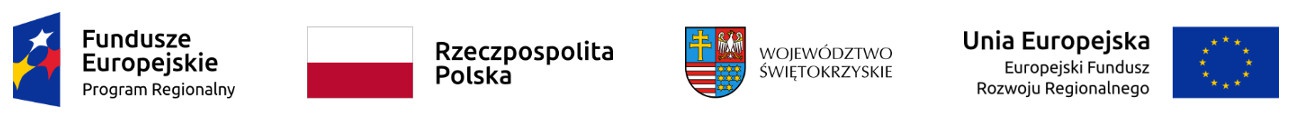 Dodatek nr 6 do SWZZnak sprawy: AZP.2411.218.2022.JG  Wykonawca:..................................................................(nazwa i adres Wykonawcy)		WYKAZ DOSTAWUWAGA: Do wykazu należy załączyć dowody określające, czy dostawy te zostały wykonane należycie.UWAGA:Wykaz musi być opatrzony przez osobę lub osoby uprawnione do reprezentowania wykonawcy kwalifikowanym podpisem elektronicznym.Lp.Przedmiot dostawy - informacje potwierdzające spełnienie warunków określonych w rozdziale VII ust. 1 SWZPodmiot, na rzecz którego dostawa została wykonana (nazwa, adres)Data wykonania dostawy(DD/MM/RRRR)Wartość dostawy(BRUTTO)UWAGI(np. podstawa dysponowania własne/podmiot trzeci)1…